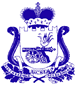 
СОВЕТ ДЕПУТАТОВ ПЕЧЕРСКОГО СЕЛЬСКОГО ПОСЕЛЕНИЯСМОЛЕНСКОГО РАЙОНА СМОЛЕНСКОЙ ОБЛАСТИЧЕТВЕРТОГО СОЗЫВАРЕШЕНИЕот  27  сентября    2023 года                                                                           № 52О внесении изменений в УставПечерского  сельского поселенияСмоленского района Смоленской области В целях приведения Устава Печерского сельского поселения Смоленского  района Смоленской области в соответствие с нормами Федерального закона от 06.10.2003 № 131-ФЗ «Об общих принципах организации местного самоуправления в Российской Федерации» (с изменениями и дополнениями), Совет депутатов Печерского сельского поселения Смоленского района Смоленской областиРЕШИЛ:Внести в Устав Печерского сельского поселения Смоленского района Смоленской области (в редакции решений Совета депутатов Печерского сельского поселения Смоленского района Смоленской области от  12 мая 2006 года  № 58, от 29 апреля 2009 года  № 30, от 10 июля 2010 года  № 42, от 30 мая 2012 года  № 20, от 26 декабря 2012 года  № 43, от 15 января 2014 года  № 2,       от 12 января 2015 года  № 1, от 26 апреля 2017 года № 19, от 31 января 2018 года № 2, от 31 июля 2019 года № 36, от 10 сентября 2020 № 36, от 27 апреля 2022 года № 24, от 26 декабря 2022 года) следующие изменения:в статье 14.1:       а) часть 2 изложить в следующей редакции:        «2. Староста сельского населенного пункта назначается Советом депутатов по представлению схода граждан сельского населенного пункта. Староста сельского населенного пункта назначается из числа граждан Российской Федерации, проживающих на территории данного сельского населенного пункта и обладающих активным избирательным правом, либо граждан Российской Федерации, достигших на день представления сходом граждан 18 лет и имеющих в собственности жилое помещение, расположенное на территории  данного сельского населенного пункта.»;  б) часть 3 изложить в следующей редакции:        «3. Староста сельского населенного пункта не является лицом, замещающим государственную должность, должность государственной гражданской службы, муниципальную должность, за исключением муниципальной должности депутата, осуществляющего свои полномочия на непостоянной основе, или должность муниципальной службы, не может состоять в трудовых отношениях и иных непосредственно связанных с ними отношениях с органами местного самоуправления.        Областным законом с учетом исторических и иных местных традиций может быть установлено иное наименование должности старосты сельского населенного пункта.»;   в) пункт 1 части 4 изложить в следующей редакции:        «1) замещающее государственную должность, должность государственной гражданской службы, муниципальную должность, за исключением муниципальной должности депутата, осуществляющего свои полномочия на непостоянной основе, или должность муниципальной службы;»;2) в статье 25:а) часть 12 признать утратившим силу;б) дополнить частью 15 следующего содержания:   «15. Депутат освобождается от ответственности за несоблюдение ограничений и запретов, требований о предотвращении или об урегулировании конфликта интересов и неисполнение обязанностей, установленных Федеральным законом «Об общих принципах организации местного самоуправления в Российской Федерации» и другими федеральными законами в целях противодействия коррупции, в случае, если несоблюдение таких ограничений, запретов и требований, а также неисполнение таких обязанностей признается следствием не зависящих от него обстоятельств в порядке, предусмотренном частями 3 - 6 статьи 13 Федерального закона от 25 декабря 2008 года № 273-ФЗ «О противодействии коррупции»»;3) статью 26 изложить в следующей редакции:  «26. Досрочное прекращение полномочий депутата1. В соответствии с федеральным законом «Об общих принципах
организации местного самоуправления в Российской Федерации»
полномочия депутата прекращаются досрочно в случае:1) смерти;2) отставки по собственному желанию;3) признания судом недееспособным или ограниченно дееспособным;4) признания судом безвестно отсутствующим или объявления умершим;5) вступления в отношении его в законную силу обвинительного приговора суда;6) выезда за пределы Российской Федерации на постоянное место жительства;7) прекращения гражданства Российской Федерации либо гражданства иностранного государства - участника международного договора Российской Федерации, в соответствии с которым иностранный гражданин имеет право быть избранным в органы местного самоуправления, наличия гражданства (подданства) иностранного государства либо вида на жительство или иного документа, подтверждающего право на постоянное проживание на территории иностранного государства гражданина Российской Федерации либо иностранного гражданина, имеющего право на основании международного договора Российской Федерации быть избранным в органы местного самоуправления, если иное не предусмотрено международным договором Российской Федерации;8) отзыва избирателями;9) досрочного прекращения полномочий Совета депутатов;10) призыва на военную службу или направления на заменяющую ее альтернативную гражданскую службу;11) в иных случаях, установленных Федеральным законом «Об общих принципах организации местного самоуправления в Российской Федерации» и иными федеральными законами.2. Полномочия депутата прекращаются досрочно в случае несоблюдения ограничений, установленных Федеральным законом «Об общих принципах организации местного самоуправления в Российской Федерации».3. Полномочия депутата прекращаются досрочно решением Совета депутатов   в случае отсутствия депутата без уважительных причин на всех заседаниях Совета депутатов в течение шести месяцев подряд.4. Решение Совета депутатов о досрочном прекращении полномочий депутата принимается не позднее чем через 30 дней со дня появления основания для досрочного прекращения полномочий, а если это основание появилось в период между заседаниями Совета депутатов, не позднее чем через три месяца со дня появления такого основания.  В случае обращения Губернатора Смоленской области с заявлением о досрочном прекращении полномочий депутата днем появления основания для досрочного прекращения полномочий является день поступления в Совет депутатов данного заявления.5. Депутат в случае принятия им решения о прекращении полномочий в форме отставки по собственному желанию представляет соответствующее заявление в Совет депутатов.Днем прекращения полномочий депутата считается день, указанный в заявлении, а в случае если конкретная дата прекращения полномочий депутата в заявлении не указана, – день поступления заявления в Совет депутатов.В срок, не превышающий 5 дней с момента поступления заявления в Совет депутатов, Глава муниципального образования направляет заверенную копию заявления в избирательную комиссию, на которую решением избирательной комиссии Смоленской области возложено исполнение полномочий по подготовке и проведению выборов в органы местного самоуправления.      6. Информация о досрочном прекращении полномочий депутата подлежит официальному опубликованию (обнародованию).»;4) в статье 28:а) часть 15 признать утратившим силу;б) дополнить частью 19.1 следующего содержания:  «19.1. Глава муниципального образования освобождается от ответственности за несоблюдение ограничений и запретов, требований о предотвращении или об урегулировании конфликта интересов и неисполнение обязанностей, установленных Федеральным законом «Об общих принципах организации местного самоуправления в Российской Федерации» и другими федеральными законами в целях противодействия коррупции, в случае, если несоблюдение таких ограничений, запретов и требований, а также неисполнение таких обязанностей признается следствием не зависящих от него обстоятельств в порядке, предусмотренном частями 3 - 6 статьи 13 Федерального закона от 25 декабря 2008 года № 273-ФЗ «О противодействии коррупции»;»;     5) часть 9 статьи 31 изложить в следующей редакции:   «9. Администрация сельского поселения является органом муниципального контроля, к полномочиям которого относятся:   1) участие в реализации единой государственной политики в области государственного контроля (надзора), муниципального контроля при осуществлении муниципального контроля;           2) организация и осуществление муниципального контроля на территории сельского поселения;   3) иные полномочия в соответствии с Федеральным законом  от 31 июля 2020 года № 248-ФЗ «О государственном контроле (надзоре) и муниципальном контроле в Российской Федерации», другими федеральными законами.»;   6) часть 4 статьи 38 изложить в следующей редакции:  «4. Официальным опубликованием муниципального правового акта или соглашения, заключенного между органами местного самоуправления, считается первая публикация его полного текста в газете «Печерские вести».».Настоящее решение подлежит официальному опубликованию в газете «Печерские вести» после его государственной регистрации в Управлении Министерства юстиции Российской Федерации по Смоленской области и вступает в силу со дня  его официального опубликования.Глава муниципального образованияПечерского сельского поселенияСмоленского района Смоленской области                                 Ю.Л. Митрофанов